Slováci veria firmám sledujúcim dlhodobé svetové trendy, najčastejšie by chceli vlastniť akcie MicrosoftuPraha, 28. marca 2019 – Trvalé trendy, do ktorých sa oplatí dlhodobo investovať – práve na tie sa zameriava tematické investovanie, ktoré pre väčšinu Slovákov v súčasnosti predstavuje stále veľkú neznámu. To, čo však Slováci naopak poznajú veľmi dobre, je umelá inteligencia, ktorú viac ako 34 % považuje za hlavný technologický trend dnešnej doby. Najviac zmien podľa Slovákov čaká automobilový priemysel, naopak za, najstabilnejšie považujú bankovníctvo a služby. Ukazujú to výsledky prieskumu pre skupinu Amundi Czech Republic. „Tematické investovanie nie je v povedomí Slovákov príliš rozšírené. Len 3 % respondentov nášho prieskumu vykázali aspoň základnú znalosť toho, čo tento pojem znamená. Väčšina Slovákov tak nevie, aké pozitíva môže tematické investovanie priniesť. Tento pojem totiž charakterizuje investície do perspektívnych odborov a trendov s potenciálom nadpriemerného rastu. Medzi ne patria napríklad globalizácia, technologické inovácie či prevratné zmeny,“ hovorí Dana Kryńska, vedúca komunikácie v Amundi Czech Republic.Za najlepší vynález súčasnosti považuje 65,3 % respondentov umelé srdce a 12,2 % smartfón. Pre 34,9 % Slovákov predstavuje najväčší technologický trend súčasnosti umelá inteligencia. Pre viac ako 23,5 % je to automatizácia a 22,5 % obyvateľov vníma ako najväčší trend robotizáciu. „Viac ako polovica respondentov pritom automatizáciu vníma pozitívne. Pozitíva vidí najmä v tom, že sa ľudia uvoľnia pre prácu v službách a vo vzniku nových špecializácií a odborov. Naopak, ako negatívum automatizácie vnímajú obyvatelia Slovenska najčastejšie to, že ľudia prichádzajú o prácu,“ približuje Kryńska. Najväčšie zmeny očakávajú Slováci v odbore automobilov, najmenej ich naproti tomu očakávajú v bankovníctve a v službách. Vynálezy, bez ktorých sa väčšina respondentov nezaobíde v každodennom živote, sú internet (57,1 %) a mobilný telefón (47,5 %). Najväčšiu radosť by urobil viac ako 61 % Slovákom vynález liekov na rakovinu, 21,4 % by potešil nový spôsob jednoduchého získavania energie a 13,3 % by ocenilo vynález teleportácie. Za najväčšiu prevratnú zmenu považuje 41,4 % Slovákov internet a 40 % elektrinu.Výskum ďalej ukázal, že akcie spoločností, ktoré reflektujú dlhodobé svetové trendy, by uprednostňovalo nakúpiť 71 % Slovákov. Väčšina by tak urobila z dôvodu, že verí, že firmy majú budúcnosť. Pre viac ako 24 % je tematické investovanie aspoň zaujímavé. „Za najväčšieho inovátora považuje 36,5 % respondentov Teslu a 23,7 % Google. Keby si Slováci mohli vybrať, časť akej spoločnosti by chceli vlastniť a podieľať sa na jej zisku, viac ako 77 % by si vybralo Microsoft nasledovaný Applom,“ dodáva Kryńska.Prieskum pre skupinu Amundi Czech Republic realizovala spoločnosť STEM/MARK na Slovensku na prelome septembra a októbra 2018 na vzorke 512 mužov a žien vo veku 25 – 65 rokov.O skupine AmundiSkupina Amundi je najväčším správcom investícií v Európe, pokiaľ ide o výšku spravovaného majetku, a radí sa do TOP 101 z celosvetového hľadiska. Vďaka spojeniu s Pioneer Investments spravuje pre svojich klientov aktíva v hodnote 1,425 bilióna2 eur. Prostredníctvom šiestich hlavných investičných centier3 ponúka svojim klientom v Európe, v oblasti Ázie a Tichomoria, na Strednom východe a v Severnej aj Južnej Amerike bohaté skúsenosti s finančnými trhmi a široký rozsah odborných znalostí pre aktívne aj pasívne investičné riešenia a reálne aktíva. Amundi s centrálou v Paríži je od novembra 2015 listovaná na burze a je prvým správcom aktív v Európe, čo sa týka trhové kapitalizácie4.Vďaka využitiu výhod vyplývajúcich z narastajúceho rozsahu a veľkosti má Amundi možnosť ponúkať svojim klientom nové a pokročilé služby a nástroje. Vďaka svojim jedinečným schopnostiam v oblasti výskumu, zručnostiam 4 500 členov tímu a vďaka odborníkom na trhy v 37 krajinách poskytuje retailovým, inštitucionálnym a firemným klientom inovatívne investičné stratégie a riešenia prispôsobené ich potrebám, cieľom a rizikovým profilom.Zo 14. ročníka ceny Funds Europe Awards si spoločnosť Amundi odniesla spolu tri významné ceny. Ocenenie získali Yves Perrier, Pascal Blanqué a fondy Amundi ETF. Fond Amundi Funds Cash USD – AU zvíťazil v kategórii krátkodobých investícií v českej ankete Finanční produkty roku 2018 podľa webu Finparáda.cz. Vo slovenskom hodnotenie Fincentrum&Forbes Investícia roka 2018 zvíťazil fond Amundi Funds II – Pioneer U.S. Dollar Short-Term, ktorý sa tak stal slovenskou investíciou roka.Na Slovensku pôsobí Amundi prostredníctvom spoločnosti Amundi Czech Republic Asset Management, a.s., a distribučné kanály sú UniCredit Bank, Partners Group a ďalšie siete nezávislých finančných sprostredkovateľov.Skupina Amundi Czech Republic je zodpovedná za riadenie aktivít na Slovensku a v Bulharsku. Amundi. Dôveru je potrebné si získať.Viac informácií na amundi.czZdroj: IPE „Top 400 asset managers“ publikované v júni 2018, podľa AUM ku 31. decembru 2017.2Informácie Amundi k 31. decembru 2018.3 Investičné centrá: Boston, Dublin, Londýn, Miláno, Paríž a Tokio.4 Podľa trhovej kapitalizácie k 30. septembru 2018.Kontakt: Dana Kryńska
Head of CommunicationAmundi Czech Republic Asset Management, a.s. společnost skupiny AmundiBudova Rustonka 2 | Rohanské nábřeží 693/10 186 00 Praha 8tel.:  +420 296 354 423, +420 603 471 990
e-mail: dana.krynska@amundi.comwww.amundi.czStance CommunicationsTereza SchneiderováAccount Manager Stance Communications, s.r.o.Jungmannova 750/34110 00 Praha 1Tel: +420 224 810 809, +420 724 872 331 e-mail: tereza.schneiderova@stance.czwww.stance.czUvedené informace nejsou určeny americkým osobám, nepředstavují nabídku ani poradenství. Předchozí ani očekávaná budoucí výkonnost nezaručuje skutečnou výkonnost v budoucím období. Hodnota investice a příjem z ní může stoupat i klesat a nejsou zaručeny jak návratnost investované částky, tak ani případné vyplacení dividendy. Výnos u cizoměnových investičních nástrojů může kolísat v důsledku výkyvů měnového kurzu. Zdanění závisí vždy na osobních poměrech zákazníka a může se měnit. Informace o rizicích jsou zveřejněny v českém (Amundi CR) nebo anglickém jazyce (Amundi AM) na www.amundi-kb.cz, www.amundi.cz ve statutech fondů, sděleních klíčových informací, nebo prospektech fondů. Bližší informace získáte na infocr@amundi.com nebo www.amundi-kb.cz, www.amundi.cz. Žádná ze společností ze skupiny Amundi nepřijímají žádnou přímou ani nepřímou odpovědnost, která by mohla vzniknout v důsledku použití informací uvedených v tomto materiálu.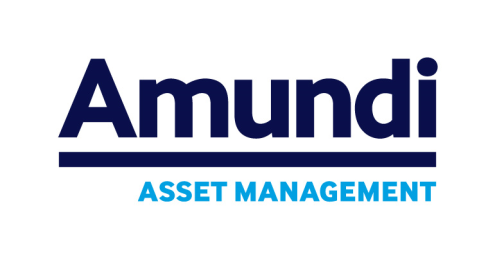 Dátum:28. 3. 2019Miesto:PrahaSkupina Amundi Czech RepublicTlačová správa Tlačová správa 